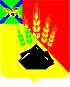 АДМИНИСТРАЦИЯ МИХАЙЛОВСКОГО МУНИЦИПАЛЬНОГО РАЙОНАПОСТАНОВЛЕНИЕ 
01.10.2019                                              с. Михайловка                                                    № 850-паО Совете по развитию сельскохозяйственной кооперациипри главе Михайловского муниципального районаВ соответствии с Указом Президента Российской Федерации                        от 07.05.2018 № 204 «О национальных целях и стратегических задачах развития Российской Федерации на период до 2024 года», постановлением Администрации Приморского края от 07.12.2012 № 392-па «Об утверждении государственной программы Приморского края «Развитие сельского хозяйства и регулирования рынков сельскохозяйственной продукции, сырья и продовольствия.  Повышение уровня жизни сельского населения Приморского края» на 2013-2021 годы, Планом мероприятий по реализации национального проекта «Малое и среднее предпринимательство и поддержка индивидуальной предпринимательской инициативы» на территории Михайловского муниципального района администрация Михайловского муниципального района ПОСТАНОВЛЯЕТ:1. Утвердить Положение о Совете по развитию сельскохозяйственной кооперации при главе Михайловского муниципального района (приложение 1).2. Утвердить состав Совета по развитию сельскохозяйственной кооперации при главе Михайловского муниципального района (приложение 2).3. Муниципальному казенному учреждению «Управление по организационно-техническому обеспечению деятельности администрации Михайловского муниципального района» (Хачатрян Г.В.) разместить настоящее постановление на официальном сайте администрации Михайловского муниципального района Приморского края.4. Настоящее постановление вступает в силу с момента его размещения на сайте.5. Контроль за исполнением настоящего постановления оставляю за собой.И.о. главы Михайловского муниципального района –главы администрации района                                                       П.А. ЗубокПриложение 1УТВЕРЖДЕНОпостановлением администрацииМихайловского муниципального районаот 01.10.2019 № 850-паПОЛОЖЕНИЕо Совете по развитию сельскохозяйственной кооперациипри главе Михайловского муниципального района1. ОБЩИЕ ПОЛОЖЕНИЯ1.1. Совет по развитию сельскохозяйственной кооперации при главе    Михайловского муниципального района (далее - Совет) является постоянно действующим координационным органом в области развития сельскохозяйственной кооперации в Михайловском муниципальном районе. 1.2. Совет создан в целях реализации на территории Михайловского муниципального района национального проекта «Малое и среднее предпринимательство и поддержка индивидуальной предпринимательской инициативы», определенного Указом Президента Российской Федерации  от  07.05.2018  №  204  «О  национальных  целях  и  стратегических  задачах развития Российской Федерации на период до 2024 года». 1.3.  Совет  в  своей  деятельности  руководствуется  Конституцией Российской  Федерации,  Федеральным  законом  от  24.07.2007  №  209-ФЗ              «О  развитии  малого  и  среднего  предпринимательства  в  Российской Федерации»,  нормативными  правовыми  актами  Российской  Федерации, Приморского края, Уставом и иными муниципальными правовыми актами Михайловского муниципального района, настоящим Положением.2. ОСНОВНЫЕ ЗАДАЧИ СОВЕТА2.1. Привлечение субъектов малого и среднего предпринимательства, крестьянских (фермерских) хозяйств и сельскохозяйственных предприятий                         к реализации государственной программы Приморского края «Развитие сельского хозяйства и регулирования рынков сельскохозяйственной продукции, сырья и продовольствия. Повышение уровня жизни сельского населения Приморского края» на 2013-2021 годы. 2.2.  Содействие созданию сельскохозяйственных потребительских кооперативов на территории Михайловского муниципального района.2.3. Выдвижение и поддержка инициатив по направлениям деятельности:- организация закупки молока у граждан, ведущих личные подсобные хозяйства, а также у членов кооперативов с дальнейшей его первичной переработкой и реализацией;- организация закупки, в том числе у граждан, ведущих личные подсобные хозяйства, убоя и переработки свиней, птицы, крупного и мелкого рогатого скота с дальнейшей его первичной переработкой и реализацией; - организация закупки, хранения и переработки картофеля и плодоовощной продукции с дальнейшей реализацией;- организация сбора, заготовки и переработки ягод, меда, дикоросов и прочих не древесных лесных ресурсов с дальнейшей реализацией.2.4. Привлечение сельскохозяйственных организаций, общественных объединений и представителей средств массовой информации к обсуждению  вопросов,  касающихся  развития сельскохозяйственной кооперации.2.5.  Участие в формировании анализа финансовых, экономических, социальных и иных показателей. 3. ОСНОВНЫЕ НАПРАВЛЕНИЯ ДЕЯТЕЛЬНОСТИ СОВЕТА3.1.  Организация  взаимодействия  субъектов малого и среднего предпринимательства, сельскохозяйственных предприятий, крестьянских (фермерских) хозяйств Михайловского  муниципального  района  с  органами государственной  власти  Приморского  края,  территориальными  органами федеральных  органов  государственной  власти,  органами  местного самоуправления Михайловского муниципального района, а также привлечение  их  к  участию  в  осуществлении  государственной  политики  в  области  развития  потребительской  кооперации  на  территории  Михайловского муниципального района.3.2.  Выявление проблем развития сельскохозяйственной кооперации, изучение общественного мнения по вопросам сохранения и развития сельскохозяйственной кооперации, разработка предложений по их решению.33.3.  Участие в разработке и реализации программ развития субъектов малого и среднего предпринимательства, сельскохозяйственных кооперативов на территории Михайловского муниципального района.3.4.  Взаимодействие с департаментом сельского хозяйства и  продовольствия  Приморского  края  по  вопросам  оказания  поддержки сельскохозяйственным потребительским кооперативам.  4. ПОРЯДОК ФОРМИРОВАНИЯ СОСТАВА И РАБОТЫ СОВЕТА4.1.  Состав Совета утверждается постановлением администрации Михайловского муниципального района.4.2.  Совет формируется из представителей органов местного самоуправления, руководителей сельскохозяйственных организаций, глав крестьянских (фермерских) хозяйств.  4.3. На заседании Совета обсуждается и утверждается план работы на очередной календарный год, текущее и планируемое заседания.4.4. Заседания Совета проводятся по мере необходимости, но не реже одного раза в два месяца.4.5. Работой Совета руководит председатель. На период отсутствия председателя его функции выполняет заместитель.Председатель Совета: - осуществляет общее руководство работой Совета; - назначает дату, время и место проведения заседания Совета; - утверждает повестку очередного заседания Совета; - определяет список участников, которых необходимо пригласить на заседание Совета в зависимости от рассматриваемых вопросов; - председательствует на заседании Совета;- контролирует выполнение решений Совета.Заместитель председателя Совета:- выполняет непосредственные поручения председателя; - оказывает помощь в решении вопросов, относящихся к сфере деятельности Совета;- в отсутствие председателя осуществляет функции председательствующего на заседаниях Совета. Секретарь Совета: - формирует повестку заседания Совета с учетом предложений членов Совета; - обеспечивает своевременное направление членам Совета повестки заседания;- своевременно направляет для ознакомления членам Совета документы, представленные для рассмотрения; - созывает заседание Совета по согласованию с его председателем;- фиксирует результаты обсуждения по вопросам повестки заседания Совета и оформляет протокол заседания; - обеспечивает направление членам Совета подписанного протокола заседания Совета;- выполняет иные функции в соответствии с поручениями председателя                               и заместителя председателя Совета.  Секретарь Совета участвует в заседаниях Совета с правом голоса. В случае отсутствия секретаря Совета в период его отпуска, командировки, болезни или по иным причинам его обязанности могут быть возложены председателем Совета либо лицом, исполняющим обязанности председателя Совета, на одного из членов Совета. Члены Совета:- участвуют в заседаниях Совета, а при невозможности присутствовать его на заседании вправе делегировать свои полномочия с правом участия в голосовании своим представителям;- вносят председателю Совета или его заместителю предложения по вопросам, относящимся к деятельности Совета;- представляют секретарю Совета материалы по вопросам, подлежащим рассмотрению на заседании Совета;- участвуют в обсуждении рассматриваемых Советом вопросов и выработке по ним решений.5. ПРАВА И ОБЯЗАННОСТИ СОВЕТА 5.1. Для осуществления своей деятельности Совет имеет право: 1)  взаимодействовать  с  органами  государственной  власти, территориальными органами федеральных органов исполнительной власти, органами  местного  самоуправления,  некоммерческими  организациями, выражающими  интересы  малых  форм  хозяйствования;  запрашивать и получать от них информацию, связанную с деятельностью Совета;2) давать поручения членам Совета по подготовке различных вопросов                     для рассмотрения на заседаниях Совета; 3)  приглашать  в  установленном  порядке  на  заседания  Совета не являющихся членами Совета должностных лиц территориальных органов федеральных  органов  государственной  власти,  органов  местного самоуправления,  руководителей  субъектов  малого  и  среднего предпринимательства,  руководителей  сельскохозяйственных  организаций, глав крестьянских (фермерских) хозяйств, глав личных подсобных хозяйств,  председателей  кооперативов,  руководителей  научных  и  общественных организаций,  экспертов  и  специалистов  для  решения  рассматриваемых вопросов; 4) создавать рабочие группы по вопросам, отнесенным к компетенции Совета. 5.2.  Совет обязан осуществлять свою деятельность в соответствии                               с законодательством Российской Федерации, Приморского края, муниципальными правовыми актами Михайловского муниципального района.6. ОРГАНИЗАЦИЯ ДЕЯТЕЛЬНОСТИ СОВЕТА6.1. Заседания Совета проводит председатель, а в его отсутствие -заместитель председателя. Извещение членов Совета об очередном заседании и рассылка материалов осуществляется Секретарем Совета за 3 дня до начала заседания. 6.2.  Заседание Совета считается правомочным, если на нем присутствует более половины от общего числа членов Совета. 6.3.  Решения Совета принимаются простым большинством голосов присутствующих на заседании членов Совета. В случае равенства голосов решающим является голос председательствующего на заседании Совета. 6.4. Решение Совета оформляется протоколом, который подписывается председательствующим на заседании и секретарем. Протокол оформляется не позднее 7 дней после заседания Совета. Решения Совета носят рекомендательный характер. Протокол заседания Совета в обязательном порядке содержит сведения: - о месте и времени проведения заседания;- об общем количестве членов Совета и количестве его членов, присутствующих на заседании; - о председательствующем и секретаре заседания; - о выступивших на заседании лицах и основных положениях их выступлений;- о вопросах, поставленных на голосование, и итогах голосования                по каждому вопросу; - о решениях, принятых Советом. Другие сведения, которые в соответствии с решениями, принятыми                           на конкретном заседании, подлежат отражению в протоколе соответствующего заседания. Протокол подписывает председатель (председательствующий на заседании) и секретарь Совета. Документационное  и организационно-техническое обеспечение деятельности Совета  осуществляется  отделом  сельского  хозяйства администрации Михайловского муниципального района.Приложение 2УТВЕРЖДЕНпостановлением администрацииМихайловского муниципального районаот 01.10.2019 № 850-паСОСТАВСовета по развитию сельскохозяйственной кооперациипри главе Партизанского муниципального районаПредседатель Совета-Смирнова Вера Григорьевна, Заместитель главы администрации Михайловского муниципального районаЗаместитель председателя Совета-Журавлева Елена Александровна, начальник отдела сельского хозяйства управления экономики, администрации Михайловского муниципального районаСекретарь Совета-Пожар Елена Геннадьевна, главный специалист отдела сельского хозяйства управления экономики, администрации Михайловского муниципального районаЧлены Совета-Кмитовенко Алексей Евгеньевич, индивидуальный предприниматель-Крутоус Валентин Владимирович, индивидуальный предприниматель, глава КФХ-Нефедова Светлана Павловна, индивидуальный предприниматель, глава КФХ-Сиворакша Сергей Владимирович, индивидуальный предприниматель, глава КФХ